ГОСУДАРСТВЕННОЕ АВТОНОМНОЕ ПРОФЕССИОНАЛЬНОЕ ОБРАЗОВАТЕЛЬНОЕ УЧРЕЖДЕНИЕ ЧУКОТСКОГО АВТОНОМНОГО ОКРУГА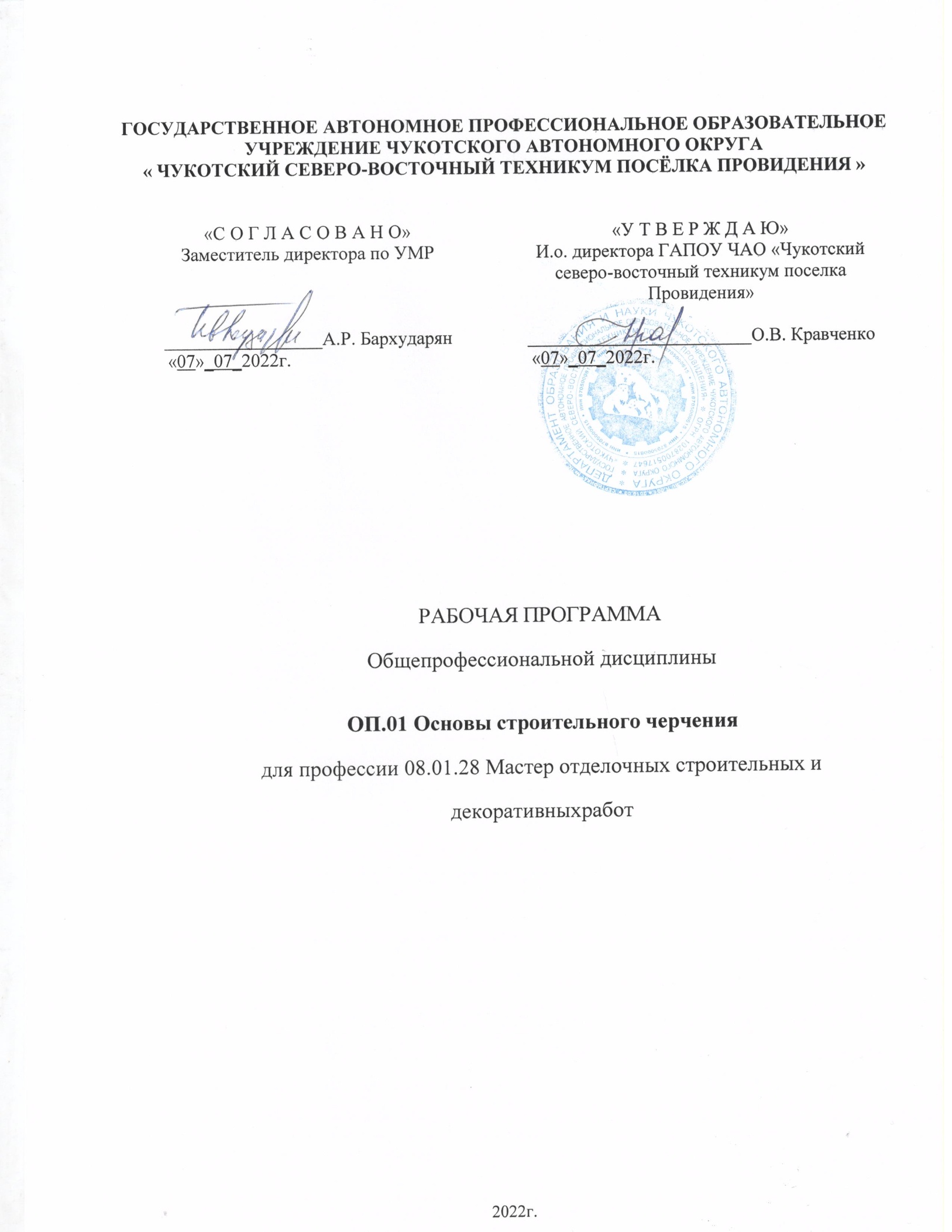 « ЧУКОТСКИЙ СЕВЕРО-ВОСТОЧНЫЙ ТЕХНИКУМ ПОСЁЛКА ПРОВИДЕНИЯ »РАБОЧАЯ ПРОГРАММАОбщепрофессиональной дисциплины ОП.01 Основы строительного черчениядля профессии 08.01.28 Мастер отделочных строительных и декоративных работ2022г.Рабочая программа учебной дисциплины разработана на основе Федерального государственного образовательного стандарта (далее – ФГОС) по профессии (далее -  СПО)  08.01.28 Мастер отделочных строительных и декоративных работ.	Организация-разработчик: Государственное автономное профессиональное образовательное учреждение Чукотского автономного округа « Чукотский северо-восточный техникум посёлка Провидения ».Рассмотрена на методическим объединением преподавателей общепрофессиональных и профессиональных дисциплин Протокол от 07 июля 2022 г. №3.СОДЕРЖАНИЕПАСПОРТ РАБОЧЕЙ ПРОГРАММЫ УЧЕБНОЙ ДИСЦИПЛИНЫ Основы строительного черченияМесто дисциплины в структуре основной профессиональной образовательной программы: учебная дисциплина входит в общепрофессиональный цикл.Учебная дисциплина имеет практическую направленность и имеет межпредметные связи с общепрофессиональной дисциплиной ОП.02 Основы технологии отделочных строительных работ и профессиональными модулями: ПМ.01 Выполнение штукатурных и декоративных ра- бот, ПМ.02 Выполнение монтажа каркасно-обшивных конструкций, ПМ.03 Выполнение маляр- ных и декоративно-художественных работ, ПМ.04 Выполнение облицовочных работ плитками и плитами, ПМ.05 Выполнение мозаичных и декоративных работ.Цель и планируемые результаты освоения учебной дисциплины:СТРУКТУРА И СОДЕРЖАНИЕ УЧЕБНОЙ ДИСЦИПЛИНЫОбъем учебной дисциплины и виды учебной работыТематический план и содержание учебной дисциплиныУСЛОВИЯ РЕАЛИЗАЦИИ ПРОГРАММЫ УЧЕБНОЙ ДИС-ЦИПЛИНЫДля	реализации	программы	учебной	дисциплины	должны	быть предусмотрены следующие специальные помещения:кабинет «Основы строительного черчения»,оснащенный оборудованием:посадочные места по количеству студентов;рабочее место преподавателя;учебно-наглядные пособия;учебники и учебные пособия;плакаты;объёмные модели;комплект чертёжных инструментов и приспособлений; оснащенный техническими средствами обучения:компьютер с лицензионным программным обеспечением,мультимедиапроектор,графический редактор «AUTOCAD» или другие обучающие программы по дисциплине.Информационное обеспечение реализации программыДля реализации программы библиотечный фонд образовательной организации должен иметь печатные и/или электронные образовательные и информационные ресурсы, рекомендуемых для использования в образовательном процессе3.2.1. Печатные изданияГОСТ Р 21.1101-2013. Национальный стандарт Российской Федерации. Система про- ектной документации для строительства. Основные требования к проектной и рабочей документации. – М.: Стандартинформ, 2013. – 56 с.ГОСТ 2.001 - 2013. Межгосударственные стандарты. Единая система конструкторской документации. – М.: Стандартинформ, 2014. – 109 с.Короев, Ю.И. Черчение для строителей: учебник для профессиональных учебных заве- дений / Ю.И. Короев. - М.: КноРус, 2016. – 257 с.Строительное черчение: учебник для начального профессионального обучения / Е.А. Гусарова, Т.В. Митина, Ю.О. Полежаев, В.И. Тельной; под редакцией Ю.О. Полежаева. М.: Изд. Центр «Академия», 2012. – 368 с.Вышнепольский, И.С. Техническое черчение: учебник для СПО / И.С. Вышнепольский.– М.: Юрайт, 2016. – 273 с.4. КОНТРОЛЬ И ОЦЕНКА РЕЗУЛЬТАТОВ ОСВОЕНИЯ УЧЕБНОЙ ДИСЦИПЛИНЫ14«С О Г Л А С О В А Н О»Заместитель директора по УМР_________________А.Р. Бархударян          «07»_07_2022г.«У Т В Е Р Ж Д А Ю»И.о. директора ГАПОУ ЧАО «Чукотский северо-восточный техникум поселка Провидения»________________________О.В. Кравченко    «07»_07_2022г.стр.1. ПАСПОРТ ПРОГРАММЫ УЧЕБНОЙ ДИСЦИПЛИНЫ42. СТРУКТУРА И СОДЕРЖАНИЕ УЧЕБНОЙ ДИСЦИПЛИНЫ53. УСЛОВИЯ РЕАЛИЗАЦИИ ПРОГРАММЫ УЧЕБНОЙ ДИС- ЦИПЛИНЫ94. КОНТРОЛЬ	И	ОЦЕНКА	РЕЗУЛЬТАТОВ	ОСВОЕНИЯ УЧЕБНОЙ ДИСЦИПЛИНЫ10Код ПК, ОКУменияЗнанияОК 1Распознавать задачу и/или проблему в про- фессиональном и/или социальном контексте;Анализировать задачу и/или проблему и вы- делять её составные части;Правильно выявлять и эффективно искать информацию, необходимую для решения за- дачи и/или проблемы;Составить план действия,Определить необходимые ресурсы;Владеть актуальными методами работы в профессиональной и смежных сферах;Реализовать составленный план;Оценивать результат и последствия своих действий (самостоятельно или с помощью наставника)Актуальный профессиональный и социальный контекст, в котором приходится работать и жить;Основные источники информа- ции и ресурсы для решения задач и проблем в профессиональном и/или социальном контексте.Алгоритмы выполнения работ в профессиональной и смежных областях;Методы работы в профессио- нальной и смежных сферах.Структура плана для решения за- дачПорядок оценки результатов ре- шения задач профессиональной деятельностиОК 2Определять задачи поиска информацииОпределять необходимые источники инфор- мацииПланировать процесс поиска Структурировать получаемую информациюВыделять наиболее значимое в перечне ин- формацииНоменклатура информационных источников применяемых в про- фессиональной деятельностиПриемы структурирования ин- формацииФормат оформления результатов поиска информацииОценивать практическую значимость резуль- татов поискаОформлять результаты поискаОценивать практическую значимость резуль- татов поискаОформлять результаты поискаОК 9Применять средства информационных техно- логий для решения профессиональных задачИспользовать современное программное обеспечениеПрименять средства информационных техно- логий для решения профессиональных задачИспользовать современное программное обеспечениеСовременные средства и устрой- ства информатизацииПорядок их применения и про- граммное обеспечение в професси- ональной деятельностиСовременные средства и устрой- ства информатизацииПорядок их применения и про- граммное обеспечение в професси- ональной деятельностиОК 10Понимать общий смысл четко произнесенных высказываний на известные темы (професси- ональные и бытовые),понимать тексты на базовые профессиональ- ные темыучаствовать в диалогах на знакомые общие и профессиональные темыстроить простые высказывания о себе и о сво- ей профессиональной деятельностикратко обосновывать и объяснить свои дей- ствия (текущие и планируемые)писать простые связные сообщения на знако- мые или интересующие профессиональные темыПонимать общий смысл четко произнесенных высказываний на известные темы (професси- ональные и бытовые),понимать тексты на базовые профессиональ- ные темыучаствовать в диалогах на знакомые общие и профессиональные темыстроить простые высказывания о себе и о сво- ей профессиональной деятельностикратко обосновывать и объяснить свои дей- ствия (текущие и планируемые)писать простые связные сообщения на знако- мые или интересующие профессиональные темыПравила построения простых и сложных предложений на про- фессиональные темыосновные общеупотребительные глаголы (бытовая и профессио- нальная лексика)лексический минимум, относя- щийся к описанию предметов, средств и процессов профессио- нальной деятельностиособенности произношенияправила чтения текстов профес- сиональной направленностиПравила построения простых и сложных предложений на про- фессиональные темыосновные общеупотребительные глаголы (бытовая и профессио- нальная лексика)лексический минимум, относя- щийся к описанию предметов, средств и процессов профессио- нальной деятельностиособенности произношенияправила чтения текстов профес- сиональной направленностиПК 1.7.Пользоваться проектной технической доку- ментациейПользоваться проектной технической доку- ментациейПравила чтения рабочих черте- жейПК 2.1Выполнение разметкив соответствии с чертежами, эскизами, схе- мамиПравила чтения рабочих черте- жей;способы и приемы разметки в соответствии с чертежами, эски- зами, схемамиПравила чтения рабочих черте- жей;способы и приемы разметки в соответствии с чертежами, эски- зами, схемамиПК 2.2.Выполнение разметкив соответствии с чертежами, эскизами, схе- мамиПравила чтения рабочих черте- жейПравила чтения рабочих черте- жейПК 2.4.Выполнение разметкив соответствии с технической документа- циейПравила чтения рабочих черте- жейПравила чтения рабочих черте- жейПК 2.5.Выполнение разметкив соответствии с технической документа- циейПравила чтения рабочих черте- жейПравила чтения рабочих черте- жейПК 2.7.Выполнение разметкив соответствии с технической документа- циейСпособы и приемы разметки всоответствии с чертежами, эски- зами, схемамиСпособы и приемы разметки всоответствии с чертежами, эски- зами, схемамиПК 2.7.Выполнение колеровки красокПравила смешивания цветовПравила смешивания цветовПК 3.4.Изготовление трафаретов; выполнение трафаретной росписи; увеличение рисунка по клеткамСпособы нанесения декоратив- ных узоров;правила изготовления трафарета; правила работы по трафаретуПК 3.6Чтение технической документацииПравила чтения чертежейПК 4.2.Чтение архитектурно-строительных черте- жейПравила чтения архитектурно- строительных чертежей;способы разметки,ПК 4.3ПК 4.4Чтение архитектурно-строительных черте- жейПравила чтения архитектурно- строительных чертежейПК 4.6Чтение архитектурно-строительных чертежейПравила чтения архитектурно- строительных чертежейПК 5.3Чтение архитектурно-строительных чертежейПравила чтения архитектурно- строительных чертежейПК 5.4Чтение архитектурно-строительных чертежейПравила чтения архитектурно- строительных чертежейПК 5.5Выполнение разметкив соответствии с чертежами, эскизами, схе- мамиПравила чтения рабочих черте- жей;способы и приемы разметки в соответствии с чертежами, эски- зами, схемамиВид учебной работыОбъем часовСуммарная учебная нагрузка во взаимодействии с преподавателем36Самостоятельная работа4Объем образовательной программы36в том числе:в том числе:теоретическое обучение14практические занятия18Самостоятельная работа4Промежуточная аттестация дифференцированный зачетНаименование разделов и темСодержание учебного материала, лабораторные и практические рабо- ты, самостоятельная работа обучающихся.Объем часовОсваиваемые эле- менты компетенций1234Раздел 1. Правила оформления чертежейРаздел 1. Правила оформления чертежейТема 1.1. Нормы, правила оформления чертежейСодержание учебного материалаТема 1.1. Нормы, правила оформления чертежейГосударственные стандарты на составление и оформление чертежей. Про- ектно-конструкторская документация. Требования единой системы кон- структорской документации и системы проектной документации для строи- тельства. Оформление чертежей по государственным стандартам .Форматы чертежей, штампы, масштабы, линии чертежей, шрифты и надписи на чер- тежах . Масштабы: числовые, графические. Графические масштабы: линей- ные, поперечные, угловые .1ОК 1,2,9,10ПК 1.7,ПК 2.1,2.2,2.4,2.5,2.7,ПК 3.4, 3.6ПК 4.2, 4.3, 4.4,4.6ПК. 5.3,5.4,5.5Тема 1.1. Нормы, правила оформления чертежейПрактическое занятие 1. Тема: Линии чертежа. Шрифт1ОК 1,2,9,10ПК 1.7,ПК 2.1,2.2,2.4,2.5,2.7,ПК 3.4, 3.6ПК 4.2, 4.3, 4.4,4.6ПК. 5.3,5.4,5.5Тема 1.1. Нормы, правила оформления чертежейПрактическое занятие 2. Тема: Выполнение чертежа детали (по выбору преподавателя) на листе формата А4 с нанесением размеров1ОК 1,2,9,10ПК 1.7,ПК 2.1,2.2,2.4,2.5,2.7,ПК 3.4, 3.6ПК 4.2, 4.3, 4.4,4.6ПК. 5.3,5.4,5.5Тема 1.1. Нормы, правила оформления чертежейВСР№1 Стандарты ЕСКД (реферат)1ОК 1,2,9,10ПК 1.7,ПК 2.1,2.2,2.4,2.5,2.7,ПК 3.4, 3.6ПК 4.2, 4.3, 4.4,4.6ПК. 5.3,5.4,5.5Раздел 2. Геометрические построения на чертежахРаздел 2. Геометрические построения на чертежахТема 2.1. Геометрические построения на чертежах.Основные инструменты и принадлежности для выполнения чертежей. Изображения точек и прямых линий. Изображение кривых линий. Построе- ния пересечения прямых. Пропорциональность. Деление отрезка, угла. Де- ление дуги. Прямолинейные характеристики дуги.1ОК 1,2,9,10ПК 1.7,ПК 2.1,2.2,2.4,2.5,2.7,ПК 3.4, 3.6ПК 4.2, 4.3, 4.4,4.6ПК. 5.3,5.4,5.5Тема 2.1. Геометрические построения на чертежах.Сопряжения прямых и кривых линий, комбинаторика сопряжений. Пра- вильные, полуправильные, произвольные плоские фигуры. Циркульные и лекальные кривые. Соответствия в изображениях кривых и прямолинейных фигур1ОК 1,2,9,10ПК 1.7,ПК 2.1,2.2,2.4,2.5,2.7,ПК 3.4, 3.6ПК 4.2, 4.3, 4.4,4.6ПК. 5.3,5.4,5.5Тема 2.1. Геометрические построения на чертежах.Практическое занятие 3. Тема: Выполнение чертежа плоской детали с применением геометрических построений1(6)ОК 1,2,9,10ПК 1.7,ПК 2.1,2.2,2.4,2.5,2.7,ПК 3.4, 3.6ПК 4.2, 4.3, 4.4,4.6ПК. 5.3,5.4,5.5Тема 2.1. Геометрические построения на чертежах.Практическое занятие 4. Тема: Вычерчивание контура детали с построе- нием сопряжений1(7)ОК 1,2,9,10ПК 1.7,ПК 2.1,2.2,2.4,2.5,2.7,ПК 3.4, 3.6ПК 4.2, 4.3, 4.4,4.6ПК. 5.3,5.4,5.5Раздел 3. Основы построений видов, разрезов, сечений на чертежахРаздел 3. Основы построений видов, разрезов, сечений на чертежахТема 3.1. Проекционные изображения объектов на чертежахПонятие о проекционной метрической системе, её основные части. Основ- ные плоскости проекций: горизонтальная, фронтальная, профильнаяВиды проекций: вид спереди (главный вид), вид сверху, вид слева, вид справа,вид снизу, вид сзади. Дополнительные виды проекций. Расположение и обозначение дополнительных видов. Местные виды.1ОК 1,2,9,10ПК 1.7,ПК 2.1,2.2,2.4,2.5,2.7,ПК 3.4, 3.6ПК 4.2, 4.3, 4.4,4.6ПК. 5.3,5.4,5.5Тема 3.1. Проекционные изображения объектов на чертежахПрактическое занятие 5. Тема: Построение комплексного чертежа детали1ОК 1,2,9,10ПК 1.7,ПК 2.1,2.2,2.4,2.5,2.7,ПК 3.4, 3.6ПК 4.2, 4.3, 4.4,4.6ПК. 5.3,5.4,5.5Тема 3.1. Проекционные изображения объектов на чертежахПрактическое занятие 6. Тема: Построение фронтальной диметрии или изометрической проекции1ОК 1,2,9,10ПК 1.7,ПК 2.1,2.2,2.4,2.5,2.7,ПК 3.4, 3.6ПК 4.2, 4.3, 4.4,4.6ПК. 5.3,5.4,5.5Тема 3.1. Проекционные изображения объектов на чертежахВСР№2 Проецирование точки и прямой на плоскости (реферат)1ОК 1,2,9,10ПК 1.7,ПК 2.1,2.2,2.4,2.5,2.7,ПК 3.4, 3.6ПК 4.2, 4.3, 4.4,4.6ПК. 5.3,5.4,5.5Тема 3.2 Виды, сечения и разрезы на чертежахОпределение понятия «разрез». Назначение разрезов, расположение на чер- тежах. Виды разрезов в зависимости от положения секущей плоскости от- носительно горизонтальной плоскости проекций: горизонтальные, верти- кальные, наклонные1(12)ОК 1,2,9,10ПК 1.7,ПК 2.1,2.2,2.4,2.5,2.7,ПК 3.4, 3.6ПК 4.2, 4.3, 4.4,4.6ПК. 5.3,5.4,5.5Тема 3.2 Виды, сечения и разрезы на чертежахВиды разрезов в зависимости от числа секущих плоскостей: простые, слож- ные. Вертикальные фронтальные и профильные разрезы. Ступенчатые и ломаные сложные разрезы. Продольные и поперечные разрезы. Правила оформления и обозначения разрезов на чертежах.Определение понятия «се- чение». Назначение сечений, их отличие от разрезов. Вынесенные и нало- женные сечения. Правила оформления и обозначение сечений на чертежах1ОК 1,2,9,10ПК 1.7,ПК 2.1,2.2,2.4,2.5,2.7,ПК 3.4, 3.6ПК 4.2, 4.3, 4.4,4.6ПК. 5.3,5.4,5.5Тема 3.2 Виды, сечения и разрезы на чертежахПрактическое занятие 7. Тема: Выполнение чертежа детали с построени- ем разреза1ОК 1,2,9,10ПК 1.7,ПК 2.1,2.2,2.4,2.5,2.7,ПК 3.4, 3.6ПК 4.2, 4.3, 4.4,4.6ПК. 5.3,5.4,5.5Тема 3.2 Виды, сечения и разрезы на чертежахПрактическое занятие 8. Тема: Выполнение сечений на чертеже1ОК 1,2,9,10ПК 1.7,ПК 2.1,2.2,2.4,2.5,2.7,ПК 3.4, 3.6ПК 4.2, 4.3, 4.4,4.6ПК. 5.3,5.4,5.5Тема 3.3. Аксонометрические проекции.Общие понятия об аксонометрических проекциях. Виды аксонометриче- ских проекций: прямоугольные (изометрическая и диметрическая) и фрон- тальная диметрическая. Аксонометрические оси. Показатели искажения. Изображение в аксонометрических проекциях плоских и объемных фигур. Изображение круга в плоскостях. Условности и нанесение размеров в аксо- нометрических проекциях1(16)ОК 1,2,9,10ПК 1.7,ПК 2.1,2.2,2.4,2.5,2.7,ПК 3.4, 3.6ПК 4.2, 4.3, 4.4,4.6ПК. 5.3,5.4,5.5Тема 3.3. Аксонометрические проекции.Практическое занятие 9. Тема: Построение трёх проекций детали по её аксонометрическому изображению1ОК 1,2,9,10ПК 1.7,ПК 2.1,2.2,2.4,2.5,2.7,ПК 3.4, 3.6ПК 4.2, 4.3, 4.4,4.6ПК. 5.3,5.4,5.5Практическое занятие 10. Тема: Построение аксонометрических проекций (косоугольной фронтальной диметрии и прямоугольной изометрической проекции) правильного треугольника со сторонами, равными 30 мм, и ше- стиугольника со сторонами, равными 20 мм, расположив их в пространстве параллельно горизонтальной и фронтальной плоскостям проекций1ВСР№3 Построение изометрии по трем проекциям графическая работа А42Раздел 4. Строительное черчениеРаздел 4. Строительное черчениеТема 4.1. Графическое оформление и чтение строи- тельных чертежей.Проектирование зданий и сооружений. Документация и стандартизация в строительном проектировании. Комплекты чертежей в проекте строитель- ного объекта. Использование стандартов графического оформления в стро- ительных чертежах. Модульная метрическая система в изображении кон- струкций, их элементов и деталей. Маркировка, масштабы, координатные оси на строительных чертежах1ОК 1,2,9,10ПК 1.7,ПК 2.1,2.2,2.4,2.5,2.7,ПК 3.4, 3.6ПК 4.2, 4.3, 4.4,4.6ПК. 5.3,5.4,5.5Тема 4.1. Графическое оформление и чтение строи- тельных чертежей.Условные графические обозначения строительных материалов, их изобра- жения в совокупности с конструкциями, элементами, деталями. Сопровож- дающие тексты, таблицы, выноски, ссылки, примечания1(20)ОК 1,2,9,10ПК 1.7,ПК 2.1,2.2,2.4,2.5,2.7,ПК 3.4, 3.6ПК 4.2, 4.3, 4.4,4.6ПК. 5.3,5.4,5.5Тема 4.1. Графическое оформление и чтение строи- тельных чертежей.Архитектурно-строительные чертежи: назначение, состав проекционных изображений, специфика метрических характеристик, условные графиче- ские обозначения. Чертежи планов зданий, сооружений. Чертежи фасадов. Чертежи разрезов, фрагментов, узлов, деталей. Чертежи строительных ге- неральных планов: условные изображения, масштаб, информация на черте-жах генпланов.1ОК 1,2,9,10ПК 1.7,ПК 2.1,2.2,2.4,2.5,2.7,ПК 3.4, 3.6ПК 4.2, 4.3, 4.4,4.6ПК. 5.3,5.4,5.5Тема 4.1. Графическое оформление и чтение строи- тельных чертежей.Практическое занятие 11. Тема: Выполнение чертежей плана, фасада и схематического разреза (по лестничной клетке) двухэтажного здания1ОК 1,2,9,10ПК 1.7,ПК 2.1,2.2,2.4,2.5,2.7,ПК 3.4, 3.6ПК 4.2, 4.3, 4.4,4.6ПК. 5.3,5.4,5.5Тема 4.1. Графическое оформление и чтение строи- тельных чертежей.Практическое занятие 12. Тема: Перенос отметок и размеров на реальныйобъект1ОК 1,2,9,10ПК 1.7,ПК 2.1,2.2,2.4,2.5,2.7,ПК 3.4, 3.6ПК 4.2, 4.3, 4.4,4.6ПК. 5.3,5.4,5.5Раздел 5. Основы технического рисованияРаздел 5. Основы технического рисованияТема 5.1. Техника выполне- ния рисунковПонятие «технический рисунок». Назначение технического рисунка, отли- чие от чертежа. Умения и навыки, необходимые для выполнения рисунка. Материалы и принадлежности для выполнения рисунка. Техника выполне- ния рисунка карандашом. Рисование с натуры. Рисование по чертежу. Рисо- вание по памяти. Рисование по представлению. Элементы художественного оформления архитектурно-строительных чертежей. Отмывка, цветовые ре- шения, не стандартизованные надписи на архитектурно - строительных чертежах1ОК 1,2,9,10ПК 1.7,ПК 2.1,2.2,2.4,2.5,2.7,ПК 3.4, 3.6ПК 4.2, 4.3, 4.4,4.6ПК. 5.3,5.4,5.5Тема 5.1. Техника выполне- ния рисунковПрактическое занятие 13. Тема: Выполнение технических рисунков гео- метрических тел (одиночных и групповых) с натуры2ОК 1,2,9,10ПК 1.7,ПК 2.1,2.2,2.4,2.5,2.7,ПК 3.4, 3.6ПК 4.2, 4.3, 4.4,4.6ПК. 5.3,5.4,5.5Тема 5.1. Техника выполне- ния рисунковПрактическое занятие 14. Тема: Построения рисунков многоугольников с изображением светотени1ОК 1,2,9,10ПК 1.7,ПК 2.1,2.2,2.4,2.5,2.7,ПК 3.4, 3.6ПК 4.2, 4.3, 4.4,4.6ПК. 5.3,5.4,5.5Тема 5.1. Техника выполне- ния рисунковПрактическое занятие 15. Тема: Светотеневое моделирование формы штаффировкой1ОК 1,2,9,10ПК 1.7,ПК 2.1,2.2,2.4,2.5,2.7,ПК 3.4, 3.6ПК 4.2, 4.3, 4.4,4.6ПК. 5.3,5.4,5.5Тема 5.2 Эскизы и рабочие чертежи деталейПонятие об эскизе. Требования, предъявляемые к эскизу. Выполнение эски- зов: натурное и в процессе конструирования. Понятие о рабочем чертежедетали. Отличие рабочего чертежа от эскиза. Определение необходимого (наименьшего) числа видов для эскизного изображения детали. Выбор главного вида с учётом рабочего положения детали или положения при её обработке. Выбор формата. Выявление пропорций. Проработка изображе- ний внешнего вида, выявление внутренней формы. Обмер детали: приёмы и измерительный инструмент. Нанесение размеров на эскизе1ОК 1,2,9,10ПК 1.7,ПК 2.1,2.2,2.4,2.5,2.7,ПК 3.4, 3.6ПК 4.2, 4.3, 4.4,4.6ПК. 5.3,5.4,5.5Тема 5.2 Эскизы и рабочие чертежи деталейПорядок составления рабочего чертежа детали по эскизу. Определение наименьшего, но достаточного количества изображений(видов, разрезов, сечений) детали на чертеже. Состав, графическое оформление и чтение ра-бочих чертежей детали. Простановка размеров, условных обозначений, до- полнительной информации на чертежах1ОК 1,2,9,10ПК 1.7,ПК 2.1,2.2,2.4,2.5,2.7,ПК 3.4, 3.6ПК 4.2, 4.3, 4.4,4.6ПК. 5.3,5.4,5.5Тема 5.2 Эскизы и рабочие чертежи деталейПрактическое занятие 16. Тема: Выполнение эскиза детали1ОК 1,2,9,10ПК 1.7,ПК 2.1,2.2,2.4,2.5,2.7,ПК 3.4, 3.6ПК 4.2, 4.3, 4.4,4.6ПК. 5.3,5.4,5.5Тема 5.2 Эскизы и рабочие чертежи деталейПрактическое занятие 17. Тема: Чтение технических чертежей1ОК 1,2,9,10ПК 1.7,ПК 2.1,2.2,2.4,2.5,2.7,ПК 3.4, 3.6ПК 4.2, 4.3, 4.4,4.6ПК. 5.3,5.4,5.5Тема 5.2 Эскизы и рабочие чертежи деталейПромежуточная аттестация Дифференцированный зачет1ОК 1,2,9,10ПК 1.7,ПК 2.1,2.2,2.4,2.5,2.7,ПК 3.4, 3.6ПК 4.2, 4.3, 4.4,4.6ПК. 5.3,5.4,5.5Всего:Всего:36Результаты обученияКритерии оценкиМетоды оценкиУменияПользоваться проектной техни- ческой документацией;выполнение разметки в соот- ветствии с чертежами, эскиза- ми, схемами;выполнение разметки в соот- ветствии с технической доку- ментацией;выполнение колеровки красок;изготовление трафаретов;выполнение трафаретной рос- писи;увеличение рисунка по клет- кам;чтение технической докумен- тации;чтение	архитектурно- строительных чертежейОпределение по специфика- ции комплектности изделия. Определение габаритных размеров.Определение видов, исполь- зуемых при выполнении чертежа.Определение разрезов, ис- пользуемых при выполне- нии чертежа.Выбор и применение мас- штабов изображения пред- мета на чертеже.Оформление чертежей в со- ответствии с ЕСКД и ГОСТ. Составление спецификаций. Выполнение эскизов и тех- нических рисунков.Чтение рабочих, сборочных и строительных чертежей в соответствии с условными обозначениями, правилами изображения, надписями и особенностями, отраженны- ми в нормах соответствую- щих стандартов.Выполнение колеровки красок.Изготовление трафаретовОценка результатов вы- полнения практической работы.Оценка в рамках теку- щего контроля резуль- татов выполнения инди- видуальных контроль- ных заданий.Оценка результатов вы- полнения самостоятель- ной работыЗнанияПравила чтения чертежей;правила чтения рабочих черте- жей;правила чтения архитектурно- строительных чертежей;способы и приемы разметки в соответствии с чертежами, эс- кизами, схемами;правила смешивания цветов;способы нанесения декоратив- ных узоров;правила изготовления трафаре-Перечисление форматов, используемых при выпол- нении чертежей.Перечисление масштабов. используемых при выпол- нении чертежей.Определение видов линий, используемых при выпол- нении чертежа.Перечисление размеров чер- тёжных шрифтов, использу- емых при выполнении чер- тежа согласно ГОСТ. Правила нанесения размер- ных чисел на чертеже.Перечисление	размеров,указываемых	на	чертеже. Перечисление		назначенийТестированиеОценка за устный инди- видуальный опроста;правила работы по трафаретуединой системы конструк- торской	документации (ЕСКД).Порядок чтения техниче- ской и технологической до- кументации.Формулировка определения сборочного чертежа.Формулировка определения строительного чертежа.Формулировка определения сборочной единицы.Перечисление содержания рабочего чертежа.Формулировка определения спецификации.Формулировка определения детали.Формулировка определения вида.Формулировка определения сечения.Формулировка определения разреза.